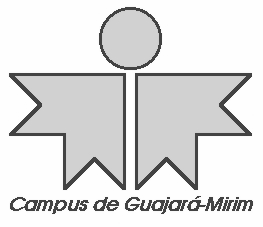 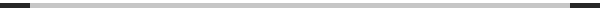 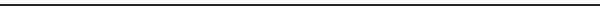 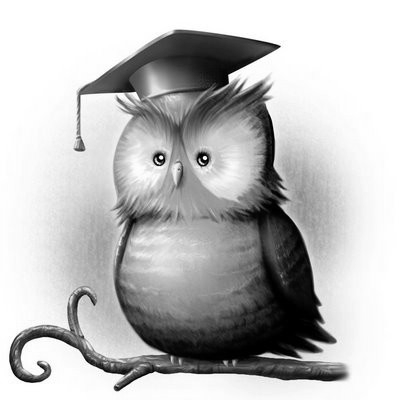 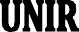 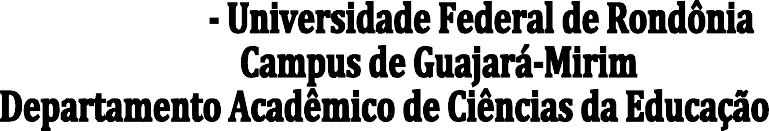 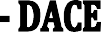 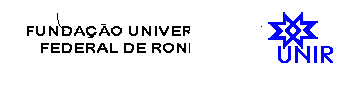 EMENTA DE DISCIPLINASDISCIPLINA: Metodologia da Alfabetização	- Créditos: 4	CH: 80DISCIPLINA: Metodologia da Alfabetização	- Créditos: 4	CH: 80Ementa: Conceitos de Alfabetização. Conceitos de Letramento. Fundamentos psicogenéticos da alfabetização e as fases do desenvolvimento infantil. Métodos tradicionais de alfabetização (fonéticos, silábicos, lexicais, frasais): suas características, vantagens e desvantagens. Aplicação dos métodos de alfabetização. Níveis de escrita.Ementa: Conceitos de Alfabetização. Conceitos de Letramento. Fundamentos psicogenéticos da alfabetização e as fases do desenvolvimento infantil. Métodos tradicionais de alfabetização (fonéticos, silábicos, lexicais, frasais): suas características, vantagens e desvantagens. Aplicação dos métodos de alfabetização. Níveis de escrita.Bibliografia básica: FERREIRO, E. & TEBEROSKY, Ana. Psicogênese da língua escrita. Porto Alegre: Artes Médicas, 1999.FRANCHI, Eglê Pontes. Pedagogia da Alfabetização: da oralidade à escrita. 7 ed. São Paulo: Cortez, 2001.TEBEROSKY, Ana, Marta Soler Gallart. [et al.]; trad. Francisco Settineri. Contextos de alfabetização inicial. Porto Alegre: Artmed, 2004.Bibliografia complementar:Cadernos de Educação. A aquisição e o ensino da língua escrita. Faculdade de Educação – UFPel. – Ano 19, n. 35. - Pelotas/RS: Ed. UFPel, (jan. – abr. 2010).CALKINS, Lucy McCornick. A arte de ensinar e escrever. Porto Alegre: Artes Médicas, 1989.FARACO, Carlos alberto. Escrita e alfabetização. 6. ed. São Paulo: Contexto, 2003.GURGEL, Nair Ferreira & TEZZARI, Neusa dos Santos (Orgs). Cultura, leitura e linguagem: discursos de letramentos. Porto Velho: EDUFRO, 2007.TEBEROSKY, Ana, Marta Soler Gallart... [et al.]; trad. Francisco Settineri. Contextos de alfabetização inicial. Porto Alegre: Artmed, 2004.Bibliografia básica: FERREIRO, E. & TEBEROSKY, Ana. Psicogênese da língua escrita. Porto Alegre: Artes Médicas, 1999.FRANCHI, Eglê Pontes. Pedagogia da Alfabetização: da oralidade à escrita. 7 ed. São Paulo: Cortez, 2001.TEBEROSKY, Ana, Marta Soler Gallart. [et al.]; trad. Francisco Settineri. Contextos de alfabetização inicial. Porto Alegre: Artmed, 2004.Bibliografia complementar:Cadernos de Educação. A aquisição e o ensino da língua escrita. Faculdade de Educação – UFPel. – Ano 19, n. 35. - Pelotas/RS: Ed. UFPel, (jan. – abr. 2010).CALKINS, Lucy McCornick. A arte de ensinar e escrever. Porto Alegre: Artes Médicas, 1989.FARACO, Carlos alberto. Escrita e alfabetização. 6. ed. São Paulo: Contexto, 2003.GURGEL, Nair Ferreira & TEZZARI, Neusa dos Santos (Orgs). Cultura, leitura e linguagem: discursos de letramentos. Porto Velho: EDUFRO, 2007.TEBEROSKY, Ana, Marta Soler Gallart... [et al.]; trad. Francisco Settineri. Contextos de alfabetização inicial. Porto Alegre: Artmed, 2004.